Začiatok formuláraTom (speak) six languages. 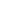 2They all (speak) three languages. 3I (not/like) travelling. 4She (live) in Birmingham. 5Where (she/live) ? 6Where (they/live) ? 7How often (you/travel) abroad? 8Michael (have) two dogs and a cat. check | reset | answersSpodná časť formulára1Michael (have) four brothers. 2We (live) in London. 3She (live) in Manchester. 4My cat (love) fish. 5Where (you/work) ? 6Where (he/work) ? 7What time (you/start) school? 8What kind of music (you/like) ? 9What kind of music (your brother/like) ? 10(you/like) football? 11(you/know) this man? 12Why (you/want) to live in Italy? check | reset | answers 2. hodina – gramatika nad textom vysvetlená Doplň otázky v prítomnom jednoduchom časeWhere (your parents/live) ? 2Which restaurant (you/prefer) ? 3How much (a room/cost) in your hotel? 4Where (he/go/usually) for his holidays? 5How often (you/play) the guitar? 6What time (the train/leave) ? 7How much (this book/cost) ? 8Why (you/not/like) Paris? I think it's a wonderful city. 9What kind of music (you/like) ? 10What kind of music (he/like) ? check | reset | answers 3. hodina opakovanie gramatikyVyber slovo opačného významucheck | answers | reset1 The opposite of a 'long street' is a street. 2 The opposite of a 'fat man' is a man. 3 The opposite of a 'heavy bag' is a bag. 4 The opposite of a 'hard test' is an test. 5 The opposite of a 'dark room' is a room. 6 The opposite of 'wet clothes' is clothes. 7 The opposite of a 'fast car' is a car. 8 The opposite of a 'low wall' is a wall. 9 The opposite of a 'hot drink' is a drink. 10 The opposite of sweet fruit is fruit. check | answers | resetDoplň podmetový alebo predmetový tvar – podmetové tvary: Iam, you are, he is , she is, we are, you are, they are, predmetové tvary: me, you, her, him, it, us, you, themMy brother works in a hospital – is a doctor. 2 My sister also works in a hospital – is a nurse. 3 I have a new car – is red. 4 I have a new car. I bought yesterday. 5 Who is that man? I don't know . 6 Who is that woman? I don't know . 7 I love bananas. I eat every day. 8 I love tea. I drink every day. 9 Our teacher is great. all like him. 10 He works with me and my brother - he works with . check | answers | reset 4. hodina Doplň opytovacie zámená what – čo, aký, aká, aké  where - kde, who -kto, how - ako, which – ktorý, ktorá, ktoré, why - prečocheck | answers | reset1 A: is your name?
      B: It's John. 2 A: do you live? In London?
      B: No, I live in Manchester. 3 A: are you going?
      B: I'm going to work. 4 A: are you laughing?
      B: Because it's funny. 5 A: are you today?
      B: Not very well. I feel sick. 6 A: were you born?
      B: In Paris, but I grew up in England. 7 A: 's your favourite colour?
      B: Blue, I think. 8 A: kind of music do you like?
      B: Dance music. 9 A: We've got green tea and black tea: would you like?
      B: Black with milk, please. 10 A: is that man in the photo?
      B: It's my father when he was younger. check | answers | resetVyber privlastňovacie zámená – my - môj, your - tvoj, its - jeho, his - jeho, her-jej, our -náš, your - váš, their - ich1 The house belongs to me – it's house. 2 The car belongs to me – it's . 3 This pen belongs to my brother – it's . 4 This book belongs to my sister – it's book. 5 This book belongs to my sister – it's . 6 The ball belongs to me and my brother – it's ball. 7 The books belong to me and my sister – they're . 8 The toys belong to you – they're . 9 The computer belongs to you – it's computer. 10 The bicycles belong to my two friends – they're bicycles.  5.hodina opakovanie gramatiky-Vyber sloveso to be v správnom tvare – am, you are, he is , she is, it is, we are, you are, they are 1 Our house over there. Can you see it? 2 I older than my sister. 3 Their dog dead. 4 I think the shop quite expensive. 5 Where Sam and Paul today? 6 Elvis Presley a famous singer. 7 Where you yesterday? 8 Where they last week? 9 you ready yet, Peter? 10 we nearly there? check | answers | reset 6.hodina – gramatika vysvetlená pod textom Daj sloveso do správneho tvaru- prítomný jednoduchý alebo prítomný priebehový 1Excuse me, (you/speak) English? 2I (watch) TV most evenings. 3Helen (watch) TV most evenings. 4I'm sorry, I (not / understand) your question. Could you repeat it, please? 5Please turn off the TV - the baby (sleep) . 6It's so noisy today - the neighbour (play) his piano again. 7We never drive to work, we always (walk) . 8My brother is over there - he (stand) outside that shop. 9[on the telephone] Hi, John! How are you? What (you/do) ? 10What (Peter/do) ? Is he a taxi driver? check | reset | answersSpodná časť formuláraZačiatok formuláraSpodná časť formuláraNapíš 5 viet o sebeNapíš 10 viet o svojom dni – prítomný jednoduchý časNapíš 5 viet, čo budeš robiť zajtra a ť viet čo nebudeš robiť zajtra – prítomný priebehový časVyplnenú gramatiku a  napísané práce poslať do konca týždňa alebo najneskôr do stredy 25.3 2020    na môj mail na kontrolu a hodnotenie. Kto bude mať skôr, tak môže mi to zaslať skôr na mail : lucasia @ centrum.sk Structure of present simpleStructure of present simpleStructure of present simplepositivenegativequestionI work in a bank.I don't work in a bank.Do I work in a bank?You work in a bank.You don't work in a bank.Do you work in a bank?He works in a bank.He doesn't (does not) work in a bank.Does he work in a bank?She works in a bank.She doesn't (does not) work in a bank.Does she work in a bank?It rains a lot. It doesn't (does not) rain.Does it rain a lot?We work in a bank.We don't work in a bank.Do we work in a bank?They work in a bank.They don't work in a bank.Do they work in a bank?Structure of present simpleStructure of present simpleStructure of present simplepositivenegativequestionI work in a bank.I don't work in a bank.Do I work in a bank?You work in a bank.You don't work in a bank.Do you work in a bank?He works in a bank.He doesn't (does not) work in a bank.Does he work in a bank?She works in a bank.She doesn't (does not) work in a bank.Does she work in a bank?It rains a lot. It doesn't (does not) rain.Does it rain a lot?We work in a bank.We don't work in a bank.Do we work in a bank?They work in a bank.They don't work in a bank.Do they work in a bank?Structure of present continuousStructure of present continuousStructure of present continuouspositivenegativequestionI’m (I am) reading a book.I’m not reading.Am I reading?You’re (you are) reading a book.You’re not reading.Are you reading?He’s (he is) reading a book.He’s not (also he isn’t) reading.Is he reading?She’s (she is) reading a book.She’s not (also she isn’t) reading.Is she reading?It’s (it is) raining.It’s not (also it isn’t) raining.Is it raining?We’re (we are) reading a book.We’re not reading.Are we reading?They’re (they are) reading a book.They’re not reading.Are they reading?